1. Написать уравнение реакции иона  с карбазидом.Окислительно–восстановительное титрование:2. Рассчитать и построить кривую титрования 100мл указанного вещества. Разбавление раствора при титровании в расчетах можно не учитывать. Концентрацию ионов водорода принять равной 1моль/л (молярная концентрация эквивалента).Данную задачу решить и оформить по примеру:Рассчитать и построить кривую титрования 100мл указанного вещества. Разбавление раствора при титровании в расчетах можно не учитывать. Концентрацию ионов водорода принять равной 1моль/л (молярная концентрация эквивалента).Решение:Взаимодействие V2(SO4)3 c KClO3 протекает по уравнению:В любой из моментов титрования раствор всегда содержит две окислительно – восстановительные пары: / и/. Следовательно, для вычисления величин Е имеются два уравнения:Значения стандартных потенциалов для некоторых окислительно – восстановительных пар даны в таблице:Стандартные окислительно – восстановительные потенциалы (Е0 ) при 250СКонцентрация ионов водорода в уравнениях опущена, так как Н+ =1 моль/л.1. До наступления точки эквивалентности (Т.Э.), когда в системе присутствует избыток титруемого вещества, окислительно-восстановительный потенциал рассчитываем по уравнению Нернста для титруемой системы. Для ускорения расчет начнем с того момента, когда уже оттитровано 50% V2(SO4)3. Очевидно, что в рассматриваемый момент только 50% V3+ - ионов, находящихся в 100 мл взятого раствора, перешло в VO2+. Отсюда,Поскольку в уравнении Нернста входит отношение концентраций VO2+ / V3+, то его можно заменить равным по величине отношением объемов оттитрованной и не оттитрованной части исследуемого раствора, мл.2. Оттитровано 90% V2(SO4)3 (осталось не оттитрованным 10мл раствора ):3. Оттитровано 99% V2(SO4)3 (осталось не оттитрованным 1мл раствора):4. Начало скачка. Оттитровано 99,9% V2(SO4)3 (осталось не оттитрованным 0,1 мл раствора):5. Точка эквивалентности. Оттитровано 100% V2(SO4)3:6. Конец скачка. После Т.Э. окислительно-восстановительный потенциал рассчитывается по формуле Нернста для системы /:Если раствор перетитрован на 0,1% (в растворе находится 0,1 мл KClO3), тоСкачок потенциала на кривой титрования в эквивалентной области состав- ляет 0,510 – 1,421 В и равен 0,911. Т.Э. не находится в середине скачка, так как в этой реакции стехиометрические коэффициенты не равны друг другу.7. Раствор перетитрован на 10%:8. Раствор перетитрован на 50%:9. Раствор перетитрован на 100%:На основании полученных данных строим кривую титрования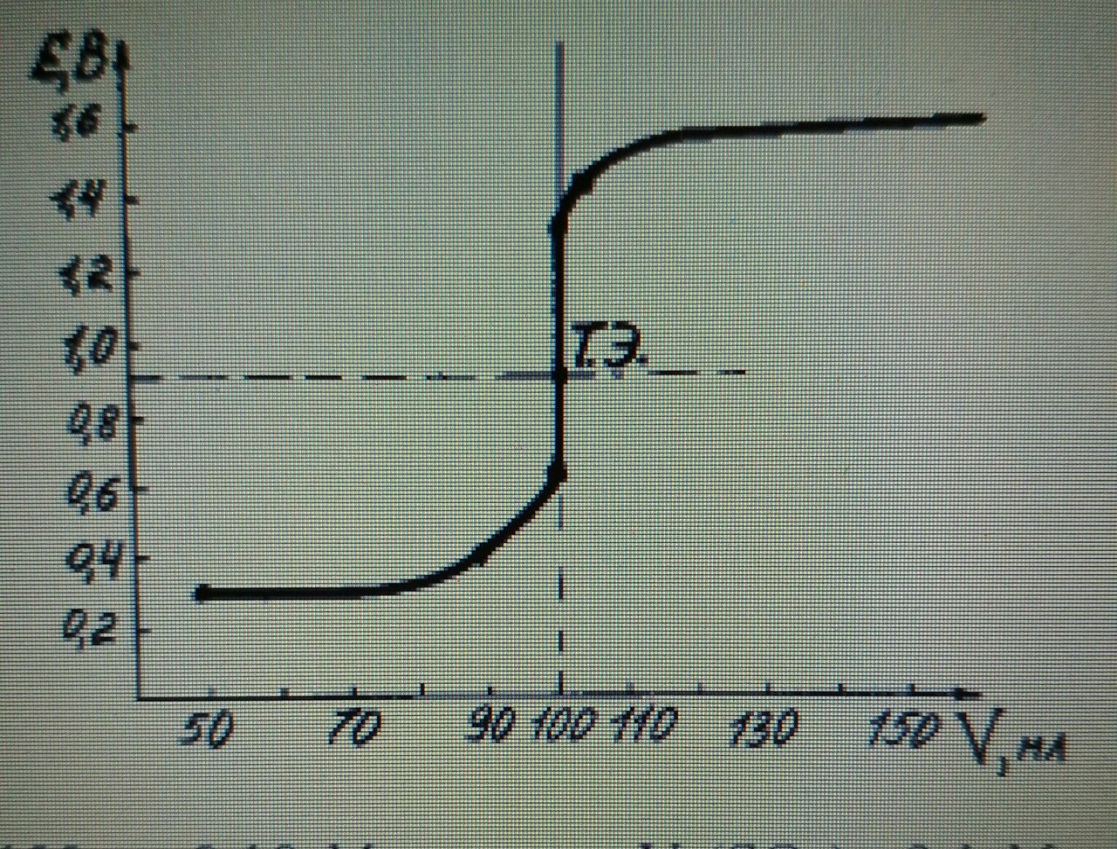 10. Константу равновесия реакции вычисляем по формуле:Большая величина говорит о том, что процесс идет практически до конца.Кондуктометрический метод анализа:3. Для определения концентрации используют зависимость удельной электропроводности  от содержания кислоты в растворе: Построить по этим данным калибровочный график в координатах  и с его помощью определить концентрацию серной кислоты, если ее удельная электропроводность равна , а для определения взяли 15мл серной кислоты. Определить содержание кислоты (в г) и ее титр (г/мл).Титруемое веществоРабочий растворKBr               0,10 МKJO3                0,10 MТитруемое веществоРабочий растворV2(SO4)3            0,10 МKClO3                  0,10 MОкислительно – восстановительная параЕ0 , ВFe3+/Fe2++0,77MnO4-/Mn2++1,51Sn4+/Sn2++0,15JO3-/J2+1,19CO2/H2C2O4-0,49VO2+/V3++0,337H3AsO4/HAsO2+0,56ClO3-/Cl-+1,45WO30/W3++0,26Cr2O72-/Cr3++1,36TiO2+/Ti3++0,10UO2+2/U4++0,33Cr3+/Cr2+-0,41Ce4+/Ce3++1,44SO42-/H2SO3+0,17Br2/2Br-+1,087PbO2/Pb2++1,455V3+/V2+-0,255H2O2/H2O+1,77BrO3-/Br2+1,52NO3-/HNO2+0,94MnO2↓/Mn2++1,23J2/2J-+0,622CО2↑/Н2С2О4-0,49,моль/л0.0040.0070.0150.0300.0600.1210.243,2.53.85.08.012.321.036.3